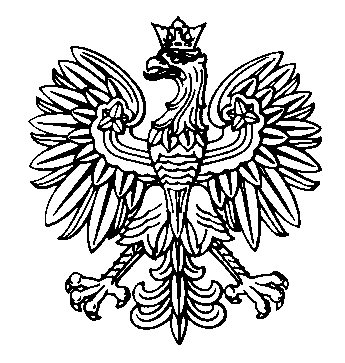 WOJEWODA ŚWIĘTOKRZYSKI Znak: IN-VII.7570.35.2015                                                               			            Kielce, dnia 17.09.2015 r.O G Ł O S Z E N I E WOJEWODY ŚWIĘTOKRZYSKIEGOO WSZCZĘCIU POSTĘPOWANIA W SPRAWIE USTALENIA ODSZKODOWANIA Wojewoda Świętokrzyski, działając na podstawie art. 61 § 4 i art. 49 ustawy z dnia 14 czerwca 1960 r. Kodeks postępowania administracyjnego (t.j. Dz. U. z 2013 r., poz. 267 ze zm.), w związku z art. 23 ustawy z dnia 10 kwietnia      2003 r. o szczególnych zasadach przygotowania i realizacji inwestycji w zakresie dróg publicznych (t.j. Dz. U. z        2013 r., poz. 687 ze zm.) oraz art. 8 i art. 113 ust. 6 ustawy z dnia 21 sierpnia 1997 r. o gospodarce nieruchomościami (tj. Dz. U. z 2015 r., poz. 782 ze zm.) informuje, że zostało wszczęte z urzędu postępowanie administracyjne w sprawie ustalenia odszkodowania za nieruchomość o nieuregulowanym stanie prawnym położoną  w  obrębie 9 Napęków, gmina Bieliny oznaczoną jako działka ewidencyjna nr 316/1 o pow. 0,0029 ha, która z dniem 31 stycznia              2012 r. stała się własnością Skarbu Państwa na podstawie decyzji Nr 12/11 Wojewody Świętokrzyskiego z dnia             28 grudnia 2011r. znak: IG.III.7820.12.2011, o zezwoleniu na realizację inwestycji drogowej dla przedsięwzięcia polegającego na rozbudowie drogi krajowej Nr 74, od km 103+023,80 do km 103+537,80 i od km 104+475,15 do km 104+660,12, w zakresie budowy chodnika oraz budowy dwóch zatok autobusowych, w miejscowości Napęków, gmina Bieliny.W myśl art. 12 ust. 4 pkt 1 ustawy o szczególnych zasadach przygotowania i realizacji inwestycji w zakresie dróg publicznych nieruchomości wydzielone liniami rozgraniczającymi teren, stają się z mocy prawa własnością Skarbu Państwa w odniesieniu do dróg krajowych – z dniem, w którym decyzja o zezwoleniu na realizację inwestycji drogowej stała się ostateczna. Postępowanie o ustalenie odszkodowania prowadzone będzie na podstawie art.              18 ust. 1 ww. ustawy, który stanowi, że wysokość odszkodowania, o którym mowa w art. 12 ust. 4a, ustala się według stanu nieruchomości w dniu wydania decyzji o zezwoleniu na realizację inwestycji drogowej przez organ I instancji oraz według jej wartości z dnia, w którym następuje ustalenie wysokości odszkodowania. Zgodnie z ww. decyzją o zezwoleniu na realizację inwestycji drogowej został zatwierdzony podział nieruchomości położonej w obrębie 9 Napęków, gmina Bieliny, oznaczonej jako działka nr 316 o pow. 0,0300 ha na działki: nr 316/1 o pow. 0,0029 ha i nr 316/2 o pow. 0,0271 ha.W związku z powyższym wzywa się osoby, którym na dzień ostateczności ww. decyzji o zezwoleniu na realizację inwestycji drogowej, tj. 31 stycznia 2012 r. przysługiwały prawa rzeczowe do ww. nieruchomości                        o zgłoszenie się do                                                                Świętokrzyskiego Urzędu Wojewódzkiego w KielcachWydział Infrastruktury i Nieruchomościal. IX Wieków Kielc 3, 25-516 Kielce,budynek C-I, pokój 513, tel. 41 342 19 62.Jednocześnie zawiadamiam, że stosownie do art. 10 k.p.a. został zebrany materiał dowodowy, w tym: operat szacunkowy określający wartość ww. nieruchomości, w oparciu o który podjęta zostanie decyzja.  Niezgłoszenie się osób legitymujących się prawem do wyżej wymienionej nieruchomości skutkować będzie przekazaniem ustalonego w decyzji Wojewody Świętokrzyskiego odszkodowania do depozytu sądowego.Na podstawie art. 49 Kpa, zawiadomienie o czynnościach administracji publicznej przez obwieszczenie lub inny zwyczajowo przyjęty w danej miejscowości sposób publicznego ogłoszenia, uważa się za skuteczne doręczone                       po upływie 14 dni od dnia publicznego ogłoszenia. Wywieszono w …………………………………………………………….      od dnia ……………………………do dnia………………………..